C I T Y   O F   S U N R I S EB E A C H  V I L L A G E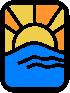 124 Sunrise Drive, Sunrise Beach, Texas 78643-9283                                                                                (325) 388-6438                                                  comptroller@sunrisebeachtx.govFax (325) 388-6973                                                     www.sunrisebeachtx.gov   City of Sunrise Beach Utility Disconnect Request FormName on account: 					Renter / Owner (Please circle one) Service Address:  ______________________________________ City: 		State: 	Zip:  ____ Forwarding Address: _____________________________________ City: 		State: 	Zip: ______  Contact Email:   ___________________________________________    Contact Phone:   ______________________________Date of Disconnect: _______________________________ *Reason: ________________________________________________	                                (Selling property, Moving, Temporarily away, etc.)     PLEASE NOTE:  Bills are for previous months usage. Final billing will be a minimum of 30 days after the disconnection date.*If this is a temporary disconnect request, please be aware that the following fees will need to be paid prior to reconnecting service plus   any balance remaining on account:$400.00 Temporary disconnect fee                                                                                 $25.00    Turn on fee